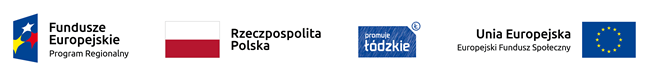 Projekt nr RPLD.11.03.01-10-0048/19, pn. ” Nowy wymiar kształcenia zawodowego 
w Centrum Kształcenia Zawodowego w Łęczycy” 
współfinansowany ze środków Europejskiego Funduszu Społecznego 
w ramach Regionalnego Programu Operacyjnego Województwa Łódzkiego na lata 2014-2020ZMIENIONY HARMONOGRAM ZAJĘĆ  edycja I  Zadanie 3     Usługi gastronomiczneGrupa 1Zajęcia będą odbywały się  w budynku  ZSP  w sali nr 1 (kuchnia 1)L.p.DataZajęciaLiczba godzinProwadzący zajęcia1.03.10.20208.00-14.358Anna Maryniak2.13.02.20218.00-14.358Anna Maryniak3.27.02.20218.00-14.358Anna Maryniak4.06.03.20218.00-14.358Anna Maryniak5.13.03.20218.00-14.358Anna Maryniak6.20.03.20218.00-14.358Anna Maryniak7.06.05.202115.00-18.154Anna Maryniak8.21.06.202115.00-18.154Anna Maryniak9.24.06.202115.00-18.154Anna MasryniakRAZEM60Anna Maryniak